Intake formulier TRE 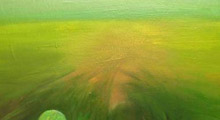 DatumNaam Straat Postcode WoonplaatsMan / vrouwemailadresTelefoonnummer GeboortedatumBSN nummerZieketekostenverzekering en polisnummerWat is de reden dat je TRE wilt?Heb je fysieke klachten?   Ja / neeZo ja wat zijn je klachten?Ben je onder behandeling van een arts /specialist?   Ja  / neeZo ja welk soort specialistWaarvoor wordt je behandeld?Heb je op dit moment therapie?   Ja / nee    Zo ja waarvoor heb je therapie?Heb je op dit moment fysiotherapie?  Ja / neeWaarvoor heb je fysiotherapie? Zo ja hoelang?Heb je hoge bloeddruk? Ja  / neeHeb je diabetes? ja / neeHeb je fysieke beperkingen? Ja / neeZo ja wat zijn je beperkingen?Heb je andere ziektes? Ja  / neeZo ja , welke en wat zijn je klachtenGebruik je medicijnen?  ja / nee    Waarvoor gebruik je medicijnen?Heb je recent of in het verleden traumatische gebeurtenissen meegemaakt? Ja / neeZo ja, wat voor soort gebeurtenissen Wat is de impact van de gebeurtenissen nu op je dagelijks leven?Heb je last van angsten ja /neeWat voor soort angsten?Wat is de impact op je dagelijks leven?Heb je veel stress of sta je onder hoge spanning? Ja / neeZo ja, wat is de impact?Ben je zwanger? Ja / neeHeb je andere opmerkingen?TRE bestaat uit het doen van een aantal fysieke oefeningen. Deze zijn niet zwaar maar vragen wel lichamelijke inspanning. Ben je niet zeker of je het kan doen in verband met lichamelijke klachten, vraag dan eerst advies aan je huisarts.